 Игровой набор продуктов «Овощи и фрукты. 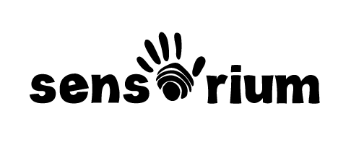 Большая сортировка»Артикул LER 3060Инструкция:•	Организуйте игровое пространство для проведения ролевой игры «фермерский рынок». В рамках игры дети могут по очереди выступать в роли продавцов или покупателей овощей и фруктов.•	Раскладываем продукты по корзиночкам и считаем их вслух, тренируя и совершенствуя навыки счета. •	Проговаривая названия цветов овощей и фруктов, развивайте у малыша навыки определения цвета. Попросите найти в вашей комнате предметы аналогичного цвета с предметами в наборе. В целях самоконтроля во время подобных поисков можно предложить ребёнку держать в руках фрукт/овощ соответствующего цвета.•	Сортируем фрукты и овощи по цветам, раскладывая продукты по корзинам с наклейками соответствующего цвета. В начале занятий можно задействовать только 2 цвета, и впоследствии увеличивать сложность сортировки с усвоением ребенком все большего количества цветов. Достигли успехов с цветовой сортировкой? Теперь самое время освоить деление на овощи и фрукты! Чтобы разнообразить ваши сортировочные игры, рекомендуем написать на наклейках название цвета или продукта и наклеить на корзинки.•	Играйте в веселую «угадайку»! Расположите в ряд 3 или 4 вида овощей или фруктов, затем опишите ребенку загаданный объект и понаблюдайте, удастся ли ему найти верное решение. Описывая загаданный объект, старайтесь задействовать как можно больше предметных характеристик: цвет, форму, размер, наличие и отсутствие семечек, где растет и т.п.•	Обсудите происхождение того или иного овоща/фрукта в наборе. Задавайте наводящие вопросы: «где растет…?  На дереве? Над/под землей?»•	Развивая логику и память, играйте в игру «чего не хватает?». Так, в ряд разложите перед ребенком 4 или 5 объектов. Когда ребенок отворачивается, вы прячете один из объектов. Когда ребенок повернется, предложите ему отгадать, что именно вы спрятали.•	Очень важная часть обучения малышей – это тренировка восприятия на слух. Дайте ребенку словесную инструкцию в одно действие, например «найди красное яблоко»  и убедитесь, что он ей последует. Закрепите простые инструкции, прежде чем переходить к инструкциям, требующим нескольких действий, как например «найди красное яблоко и зеленые брокколи».•	Сделайте речевые карточки для каждого овоща/фрукта в наборе и предложите малышу соотнести слово и объект. Если такая затея еще сложна для ребенка, то замените целое слово на первую букву указанного слова.